Inbjudan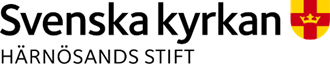 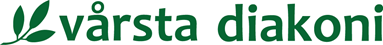 Arbetshandledning 2020 – 2022På uppdrag av Härnösands stift inbjuder Vårsta Diakoni till arbetshandledning i gruppErbjudandet riktar sig till präster, diakoner, församlingspedagoger, kyrkomusiker och övrig personal, som arbetar inom samma områden som dessa. Arbetshandledning i grupp innebär att inom tydliga ramar skapa möjlighet för personal att samtala om sitt arbete under ledning av en utbildad arbetshandledare.Syftet är att ge ett reflektionsutrymme som är förebyggande och som hjälper medarbetaren att hålla över tid. Den fokuserar på arbetet och yrkesrollen utifrån grundfrågan: ”Vad gör arbetet med mig?” Arbetshandledningen är utvecklande för den egna yrkesidentiteten likväl som för Svenska kyrkans verksamhet.En grupp träffas under fyra terminer, vanligtvis två timmar per gång, en gång i månaden. Deltagarna kommer från olika församlingar. Grupperna kan förläggas på olika geografiska platser beroende på vad som är lämpligt. Videolänk kan ibland vara ett komplement!HandledareSärskilt utbildade arbetshandledare leder grupperna.KostnadHärnösands stift erbjuder kraftig subventionering av arbetshandledningen. Arbetsgivaren betalar 2.500 kronor per deltagare för hela perioden.GruppsammansättningEfter att intresseanmälningarna kommit in sätts grupper samman om ca 4-7 personer. Deltagarna kommer från olika församlingar, men är sammansatta utifrån yrkeskategorier. Någon ny deltagare kan tillkomma under första delen av handledningsperioden.IntresseanmälanVar vänlig maila marie.adelgren.thoren@varsta.se  senast 2020-05-26.Du behöver ange namn, församling, befattning, mailadress, telefonnummer och någon rad om ev. tidigare arbetshandledningserfarenhet, samt vad du förväntar dig av denna omgång. Ange också om du behöver någon form av specialkost eller har några allergier som vi behöver ta hänsyn till.Erbjudande om deltagande skickas ut under juni månad tillsammans med uppgifter om gruppsammansättning, handledare, starttid, plats och lokal. Därefter bekräftar du ditt definitiva deltagande under augusti månad. Grupperna beräknas komma igång under september/november.UpplysningarMats Haglund, direktor, Vårsta diakonigård, 0611-51 10 42, 072-080 24 42 mats.haglund@varsta.se Marie Adelgren Thorén, samordnare, Vårsta Diakonigård, tel 0611-50 54 54, 070-265 08 45 marie.adelgren.thoren@varsta.seBirgitta Nordin, stiftsadjunkt för själavård, Härnösands stift, 0611-254 16,    076-128 54 16 birgitta.nordin@svenskaskyrkan.se 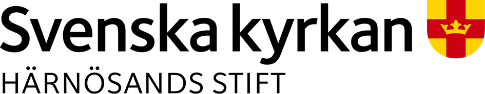 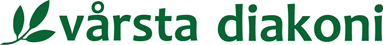 